Publicado en  el 12/06/2015 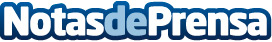 El ministro de Sanidad se compromete a incluir la vacuna de la varicela en el calendario común de la primera infancia en el Congreso de la AEPDatos de contacto:Nota de prensa publicada en: https://www.notasdeprensa.es/el-ministro-de-sanidad-se-compromete-a-incluir_1 Categorias: Infantil http://www.notasdeprensa.es